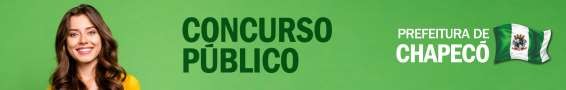 CONCURSO PÚBLICO - EDITAL Nº 002/2022COMUNICADO DO RESULTADO DOS RECURSOS QUANTO AO TESTE DE APTIDÃO FÍSICAA COMISSÃO ORGANIZADORA DO CONCURSO PÚBLICO da PREFEITURA DE CHAPECÓ,destinado ao provimento do cargo de Guarda Municipal do Quadro Permanente dos Servidores Públicos Municipais de Chapecó, que se regerá pelas normas do presente Edital e pela legislação em vigor, torna público, para conhecimento dos interessados que, após a análise dos recursos interpostos em requerimentos formulados pelos candidatos, prolatou as seguintes decisões:Os candidatos que desejarem ter acesso às justificativas da Comissão Organizadora, relativas aos despachos e decisões emitidos em seus recursos, poderão fazê-lo no site do Concurso, utilizando o endereço eletrônico https://2022chapeco.fepese.org.br/.Nos termos das normas editalícias, as decisões exaradas nos recursos, pela Comissão Organizadora, são irrecorríveis na esfera administrativa.Florianópolis, 24 de outubro de 2022.INSCCANDIDATOCARGODESPACHODECISÃO22719Aline Groderes MassiGMImprocedenteManter Resultado19900Daniel Carlos Dmitruk OrtizGMIndeferidoManter Decisões9147DÉbora ThaÍs FonsÊca AzevedoGMImprocedenteManter Resultado4412Deivid Adriano Gasparin TomazGMImprocedenteManter Resultado13777Fabiana BaldisseraGMImprocedenteManter Resultado17787Felipe Junior Ransolin de OliveiraGMImprocedenteManter Resultado551Jonas Roberto PaludoGMImprocedenteManter Resultado17596Mauricio Junior FidelesGMImprocedenteManter Resultado9281Renata LastaGMProcedenteAlterar Resultado para Apto5343Tiago RockenbachGMImprocedenteManter Resultado